Wiosenne kwiatki wycinanki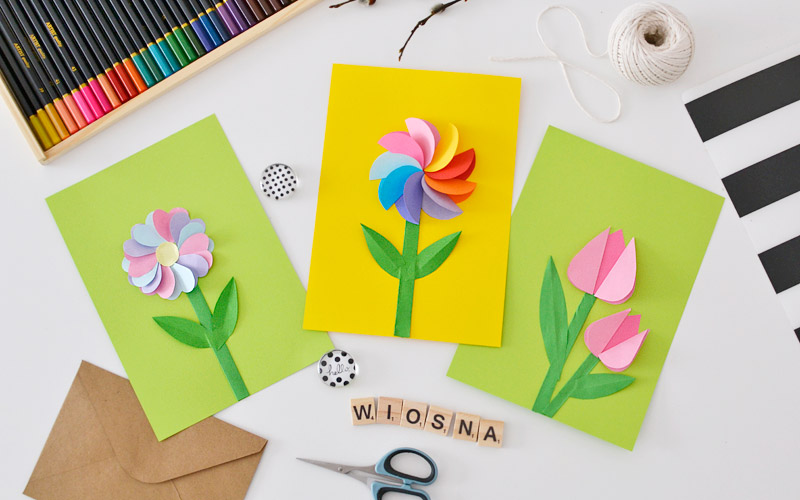 Papierowe kwiatki możecie zrobić na trzy różne sposoby – WYBIERZ SAMWiosenne kwiatki z papieruWiosna to pękające drzewa i krzewy. Jasnozielone liście i kwiaty, które pojawiają się na drzewach i wśród trawy. A ja zapraszam Was na stworzenie niezwykłym symboli wiosny z papieru, czyli kolorowych kwiatów, które możecie stworzyć w dowolny sposób!Kwiatki z papieru na 3 sposobyDo wykonania papierowych kwiatków potrzebne będą nożyczki, klej i kolorowe papiery. Aby stworzyć papierowe kwiaty możesz skorzystać z wiosennego szablonu, który możesz pobrać na dole wpisu i wydrukować. Znajdziesz na nim różne kształty płatków i liście, które pomogą Ci stworzyć papierowe kwiaty.1. Kolorowy kwiat z papieruDo stworzenia pierwszego papierowego kwiatka przygotuj płatki w kształcie okrągłych kół. Wytnij je z szablonu, odrysuj na kolorowych papierach i powycinaj kolorowe płatki. Każdy płatek zegnij na pół i przyklejaj jeden obok drugiego tak, aby stworzyłyo koło. 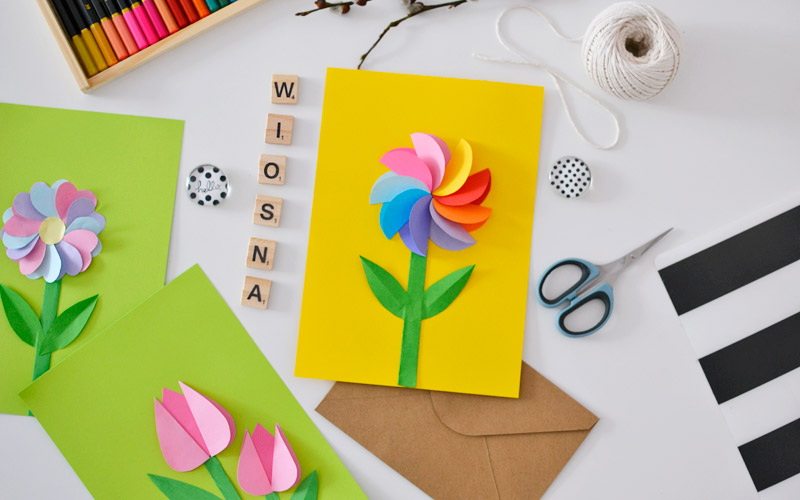 2. Tulipany z papieruDo stworzenia papierowych tulipanów wykorzystaj płatki w kształcie łez. Przyklej jeden na środku kartki, a na nim doklej po bokach dwa zgięte w pół płatki.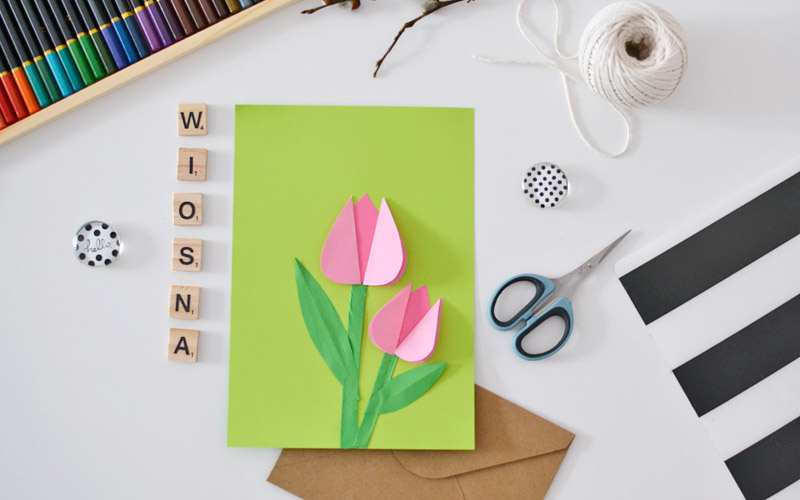 3. Pastelowy kwiatek z papieruDo pastelowego kwiatka wykorzystaj płatki w kształcie serc. Powycinaj je z kolorowych papierów i zegnij w pół. Przyklej je jeden nad drugim tak, aby stworzyły koło. Środek zaklej małym kółkiem.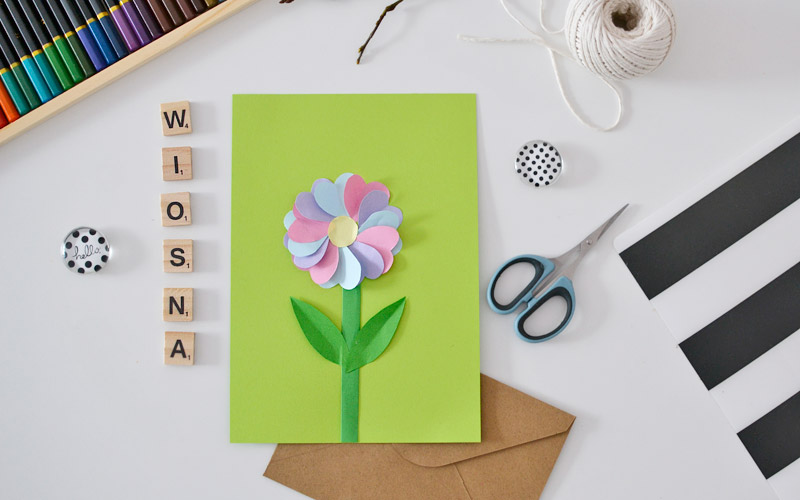 Kolorowy kwiat z papierSZABLONY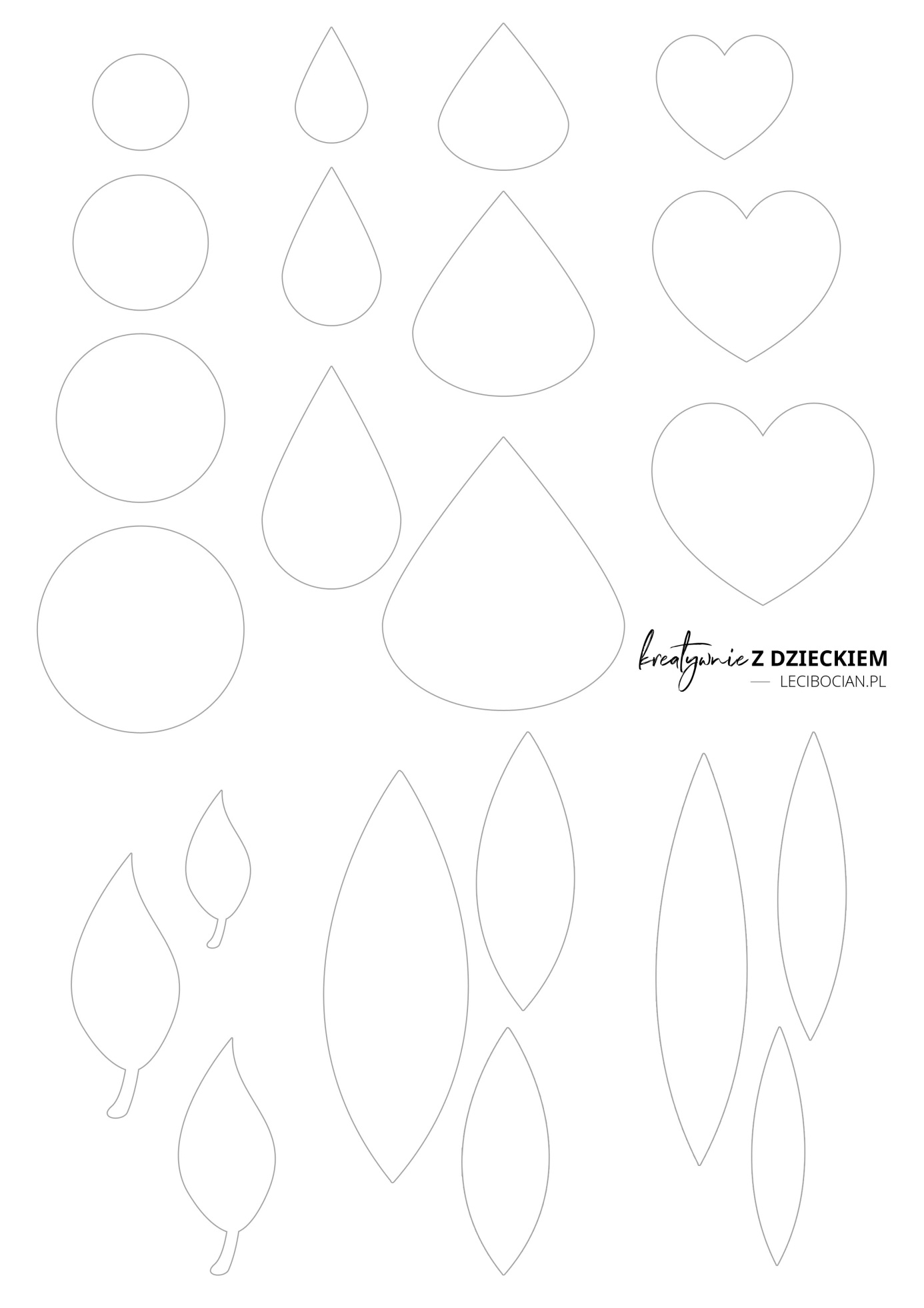 KOLEJNE ZADANIEPOMAGAJ MAMIE W PRACACH PORZĄDKOWYCH W OGRÓDKU, DBAJ O KWIATY W DOMU, SYSTEMATYCZNIE PODLEWAJ WODĄ.OBSERWUJ JAK ROSNĄ ROŚLINY